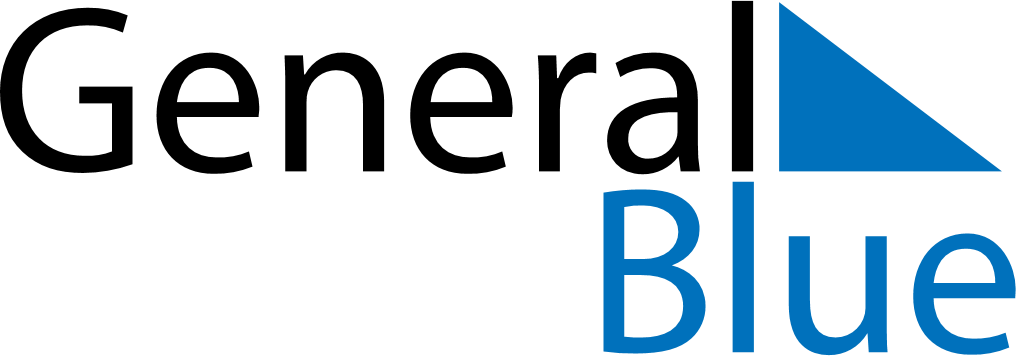 June 2018June 2018June 2018MalawiMalawiSUNMONTUEWEDTHUFRISAT12345678910111213141516Eid al Fitri1718192021222324252627282930